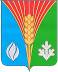 СОВЕТ ДЕПУТАТОВМуниципальное образование сельское поселение Кандауровский сельсоветКурманаевского района Оренбургской области(четвертого созыва)РЕШЕНИЕ22 сентября 2020                                                                                                № 4	Об утверждении перечня и персонального состава постоянных комиссий Совета депутатов муниципального образования Кандауровский  сельсовет Курманаевского района Оренбургской областиВ соответствии с Регламентом работы Совета депутатов муниципального образования Кандауровский сельсовет Совет депутатов решил:     1. Утвердить перечень и персональный состав постоянных комиссий Совета депутатов муниципального образования Кандауровский сельсовет согласно приложению.2. Направить настоящее решение для подписания  главе муниципального образования  Минеевой О.А. 3. Контроль за исполнением настоящего решения возложить на заместителя председателя Совета депутатов муниципального образования Кандауровский  сельсовет.     4. Решение вступает в силу со дня его опубликования в установленном порядке.Глава муниципального образования                                 О.А. МинееваРазослано: в дело, прокурору,  постоянным комиссиямПриложение к решению Совета депутатов от 22.09.2020 № 04Перечень  и персональный составпостоянных комиссий Совета депутатов 1.   Постоянная комиссия по бюджетной, налоговой и финансовой политике, собственности и экономическим вопросам.Председатель:- Емельянова Людмила Николаевна;Члены комиссии:- Кандаурова Кристина Владимировна;- Печенкова Раиса Николаевна.Постоянная комиссия по образованию, здравоохранению, социальной политике, делам молодежи, культуре, спорту, благоустройству, труду и правопорядку.Председатель:-Китову Наталью Ивановну;Члены комиссии:- Скачкову Юлию Владимировну;- Семыкину Ольгу Анатольевну;3. Постоянная комиссия мандатная и по агропромышленному комплексу. Председатель:- Душкина Лариса Валентиновна;Члены комиссии;- Лихачев Сергей Викторович;- Захаров Иван Юрьевич.